RECEITASPREVISÃO INICIALPREVISÃO ATUALIZADA(a)RECEITAS REALIZADASNo Bimestre (b)	% (b/a)	Até o Bimestre (c)	% (c/a)SALDO(a - c)RECEITAS (EXCETO INTRA-ORÇAMENTÁRIAS) (I) RECEITAS CORRENTESRECEITA TRIBUTÁRIAImpostos TaxasContribuição de Melhoria RECEITA DE CONTRIBUIÇÕESContribuições SociaisContribuição de Intervenção no Domínio Econômico Contribuição de Iluminação PúblicaRECEITAS PATRIMONIAISReceitas ImobiliáriasReceitas de Valores Mobiliários Receita de Concessões e Permissões Compensações FinanceirasReceita Decorrente do Direito de Exploração de Bens Públicos em Áreas de Domínio Público53.918.395,3351.937.188,797.155.644,474.939.294,00216.350,472.000.000,00541.274,090,000,00541.274,09116.526,9027.417,7089.109,200,000,000,0065.965.766,09	10.169.557,7053.806.829,80	9.904.807,707.455.644,47	489.377,334.939.294,00	450.762,03516.350,47	38.615,302.000.000,00	0,00841.274,09	148.189,130,00	0,000,00	0,00841.274,09	148.189,13116.526,90	80.250,6727.417,70	1.851,5289.109,20	78.399,150,00	0,000,00	0,000,00	0,0015,42 %18,41 %6,56 %9,13 %7,48 %0,00 %17,61 %0,00 %0,00 %17,61 %68,87 %6,75 %87,98 %0,00 %0,00 %0,00 %53.420.558,8250.805.111,704.527.766,903.863.396,46664.370,440,00928.423,180,000,00928.423,18585.197,4016.709,74568.487,660,000,000,0080,98 %     12.545.207,2794,42 %       3.001.718,1060,73 %       2.927.877,5778,22 %       1.075.897,54128,67 %	-148.019,970,00 %       2.000.000,00110,36 %	-87.149,090,00 %	0,000,00 %	0,00110,36 %	-87.149,09502,20 %	-468.670,5060,95 %	10.707,96637,97 %	-479.378,460,00 %	0,000,00 %	0,000,00 %	0,00Receita da Cessão de Direitos Outras Receitas PatrimoniaisRECEITA AGROPECUÁRIAReceita da Produção VegetalReceita da Produção Animal e Derivados Outras Receitas AgropecuáriasRECEITA INDUSTRIALReceita da Indústria Extrativa Mineral Receita da Indústria de Transformação Receita da Indústria de Construção Outras Receitas IndustriaisRECEITA DE SERVIÇOS TRANSFERÊNCIAS CORRENTESTransferências Intergovernamentais Transferências de Instituições Privadas Transferências do Exterior Transferências de Pessoas Transferências de Convênios Transferências para o Combate à FomeOUTRAS RECEITAS CORRENTESMultas e Juros de Mora Indenizações e Restituições Receita da Dívida AtivaReceitas Decorrentes de Aportes Periódicos para Amortização de Déficit Atuarial do RPPS0,000,000,000,000,000,000,000,000,000,000,000,0041.112.260,7340.904.769,850,000,000,00207.490,880,003.191.482,60434.500,601.140,001.414.498,980,000,00	0,000,00	0,000,00	0,000,00	0,000,00	0,000,00	0,000,00	0,000,00	0,000,00	0,000,00	0,000,00	0,000,00	0,0042.381.901,74	9.103.894,2342.174.410,86	9.056.453,560,00	0,000,00	0,000,00	0,00207.490,88	47.440,670,00	0,003.191.482,60	83.096,34434.500,60	20.677,231.140,00	0,001.414.498,98	46.725,650,00	0,000,00 %0,00 %0,00 %0,00 %0,00 %0,00 %0,00 %0,00 %0,00 %0,00 %0,00 %0,00 %21,48 %21,47 %0,00 %0,00 %0,00 %22,86 %0,00 %2,60 %4,76 %0,00 %3,30 %0,00 %0,000,000,000,000,000,000,000,000,000,000,000,0043.982.638,3743.792.875,720,000,000,00189.762,650,00781.085,85183.590,0650,70466.745,130,000,00 %	0,000,00 %	0,000,00 %	0,000,00 %	0,000,00 %	0,000,00 %	0,000,00 %	0,000,00 %	0,000,00 %	0,000,00 %	0,000,00 %	0,000,00 %	0,00103,78 %     -1.600.736,63103,84 %     -1.618.464,860,00 %	0,000,00 %	0,000,00 %	0,0091,46 %	17.728,230,00 %	0,0024,47 %       2.410.396,7542,25 %	250.910,544,45 %	1.089,3033,00 %	947.753,850,00 %	0,00Receitas Correntes Diversas RECEITAS DE CAPITALOPERAÇÕES DE CRÉDITOOperações de Crédito Internas Operações de Crédito ExternasALIENAÇÃO DE BENSAlienação de Bens Móveis Alienação de Bens ImóveisAMORTIZAÇÕES DE EMPRÉSTIMOS TRANSFERÊNCIAS DE CAPITALTransferências Intergovernamentais Transferências de Instituições Privadas Transferências do Exterior Transferências de Pessoas Transferências de Outras Instit. Públicas Transferências de Convênios Transferências para o Combate à FomeOUTRAS RECEITAS DE CAPITALIntegralização do Capital SocialDív. Ativa Prov. da Amortiz. Emp. e Financ. Receitas de Capital Diversas1.341.343,021.981.206,540,000,000,000,000,000,000,001.981.206,540,000,000,000,000,001.981.206,540,000,000,000,000,001.341.343,02	15.693,4612.158.936,29	264.750,002.619.050,00	0,002.619.050,00	0,000,00	0,000,00	0,000,00	0,000,00	0,000,00	0,009.539.886,29	264.750,00356.475,19	0,000,00	0,000,00	0,000,00	0,000,00	0,009.183.411,10	264.750,000,00	0,000,00	0,000,00	0,000,00	0,000,00	0,001,17 %2,18 %0,00 %0,00 %0,00 %0,00 %0,00 %0,00 %0,00 %2,78 %0,00 %0,00 %0,00 %0,00 %0,00 %2,88 %0,00 %0,00 %0,00 %0,00 %0,00 %130.699,962.615.447,1272.680,9272.680,920,00104.260,000,00104.260,000,002.438.506,200,000,000,000,000,002.438.506,200,000,000,000,000,009,74 %       1.210.643,0621,51 %       9.543.489,172,78 %       2.546.369,082,78 %       2.546.369,080,00 %	0,000,00 %	-104.260,000,00 %	0,000,00 %	-104.260,000,00 %	0,0025,56 %       7.101.380,090,00 %	356.475,190,00 %	0,000,00 %	0,000,00 %	0,000,00 %	0,0026,55 %       6.744.904,900,00 %	0,000,00 %	0,000,00 %	0,000,00 %	0,000,00 %	0,00RECEITAS (INTRA-ORÇAMENTÁRIAS) (II)	-	--	-	-	-	-SUBTOTAL DAS RECEITAS (III) = (I + II)	53.918.395,33	65.965.766,09	10.169.557,70	15,42 %	53.420.558,82      80,98 %     12.545.207,27OPERAÇÕES DE CRÉDITO/REFINANCIAMENTO (IV)Operações de Crédito Internas MobiliáriaContratualOperações de Crédito Externas MobiliáriaContratual0,000,000,000,000,000,000,000,00	0,000,00	0,000,00	0,000,00	0,000,00	0,000,00	0,000,00	0,000,00 %0,00 %0,00 %0,00 %0,00 %0,00 %0,00 %0,00       0,00 %0,00       0,00 %0,00       0,00 %0,00       0,00 %0,00       0,00 %0,00       0,00 %0,00       0,00 %0,000,000,000,000,000,000,00SUBTOTAL COM REFINANCIAMENTO (V) = (III) + (IV)	53.918.395,33	65.965.766,09	10.169.557,70	15,42 %	53.420.558,82     80,98 %      12.545.207,27DÉFICIT (VI)-	-	-	--	-	-TOTAL (VII) = (V + VI)SALDOS53.918.395,33	65.965.766,09	10.169.557,70	15,42 %	53.420.558,82     80,98 %      12.545.207,27DE EXERCSuperá Re-	7.757.281,03	-	--	7.757.281,03	-	--	0,00	-	-0,00	-	-0,00	-	-0,00	-	-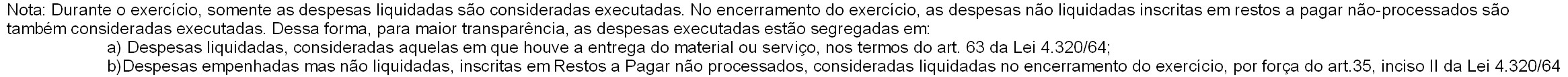 FONTE: Sistema Informatizado - Prefeitura Municipal de Arapoti - 14/jan/2015 - 09h e 05mFONTE: Sistema Informatizado - Prefeitura Municipal de Arapoti - 14/jan/2015 - 09h e 07mDESPESASDOTAÇÃO INICIAL(d)CRÉDITOS ADICIONAIS(e)DOTAÇÃO ATUALIZADA(f) = (d+e)DESPESAS EMPENHADASDESPESAS EMPENHADASDESPESAS EXECUTADASDESPESAS EXECUTADASDESPESAS EXECUTADASDESPESAS EXECUTADASSALDO(f-(g+h))DESPESASDOTAÇÃO INICIAL(d)CRÉDITOS ADICIONAIS(e)DOTAÇÃO ATUALIZADA(f) = (d+e)DESPESAS EMPENHADASDESPESAS EMPENHADASLIQUIDADASLIQUIDADAS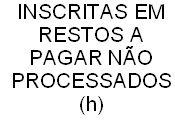 %((g+h)/f)SALDO(f-(g+h))DESPESASDOTAÇÃO INICIAL(d)CRÉDITOS ADICIONAIS(e)DOTAÇÃO ATUALIZADA(f) = (d+e)No BimestreAté o BimestreNo BimestreAté o Bimestre(g)%((g+h)/f)SALDO(f-(g+h))DESPESAS (EXCETO INTRA-ORÇAMENTÁRIAS) (VIII)49.293.395,3314.818.386,4064.111.781,7312.625.934,3754.518.720,379.059.501,0045.540.610,928.978.109,4585,049.593.061,36DESPESAS CORRENTES42.917.888,794.123.077,1447.040.965,937.006.603,2542.705.835,077.602.530,0241.634.093,001.071.742,0790,784.335.130,86PESSOAL E ENCARGOS SOCIAIS22.495.126,203.511.397,9626.006.524,164.544.204,7823.074.827,744.543.339,3523.018.375,7456.452,0088,732.931.696,42JUROS E ENCARGOS DA DÍVIDA810.000,00-178.500,00631.500,0091.221,74631.053,3791.221,74631.053,370,0099,93446,63OUTRAS DESPESAS CORRENTES19.612.762,59790.179,1820.402.941,772.371.176,7318.999.953,962.968.268,9317.984.963,891.014.990,0793,121.402.987,81DESPESAS DE CAPITAL5.675.506,5411.395.309,2617.070.815,805.619.331,1211.812.885,301.457.102,983.906.649,927.906.235,3869,205.257.930,50INVESTIMENTOS3.815.506,5410.909.309,2614.724.815,805.338.924,649.484.341,401.176.696,501.780.422,617.703.918,7964,415.240.474,40INVERSÕES FINANCEIRAS0,000,000,000,000,000,000,000,000,000,00AMORTIZAÇÃO DA DÍVIDA1.860.000,00486.000,002.346.000,00280.406,482.328.543,90280.406,482.126.227,31202.316,5999,2617.456,10RESERVA DE CONTINGÊNCIA700.000,00-700.000,000,000,000,000,000,000,000,000,00RESERVA DO RPPS0,000,000,000,000,000,000,000,000,000,00DESPESAS (INTRA-ORÇAMENTÁRIAS) (IX)2.699.000,00-253.185,772.445.814,23556.786,212.112.102,75554.367,982.072.904,1139.198,6486,36333.711,48SUBTOTAL DAS DESPESAS (X) = (VIII + IX)51.992.395,3314.565.200,6366.557.595,9613.182.720,5856.630.823,129.614.000,9847.613.647,039.017.176,0985,099.926.772,84AMORTIZAÇÃO DA DÍVIDA/REFINANCIAMENTO (XI)0,000,000,000,000,000,000,000,000,000,00Amortização da Dívida Interna0,000,000,000,000,000,000,000,000,000,00Dívida Mobiliária0,000,000,000,000,000,000,000,000,000,00Outras Dívidas0,000,000,000,000,000,000,000,000,000,00Amortização da Dívida Externa0,000,000,000,000,000,000,000,000,000,00Dívida Mobiliária0,000,000,000,000,000,000,000,000,000,00Outras Dívidas0,000,000,000,000,000,000,000,000,000,00SUBTOTAL COM REFINANCIAMENTO (XII) = (X + XI)51.992.395,3314.565.200,6366.557.595,9613.182.720,5856.630.823,129.614.000,9847.613.647,039.017.176,0985,099.926.772,84SUPERÁVIT (XIII)------5.806.911,790,00--TOTAL (XIV) = (XII + XIII)51.992.395,3314.565.200,6366.557.595,9613.182.720,5856.630.823,129.614.000,9853.420.558,829.017.176,0993,814.119.861,05DESPESAS INTRA-ORÇAMENTÁRIASDOTAÇÃO INICIAL(d)CRÉDITOS ADICIONAIS(e)DOTAÇÃO ATUALIZADA(f) = (d+e)DESPESAS EMPENHADASDESPESAS EMPENHADASDESPESAS LIQUIDADASDESPESAS LIQUIDADASDESPESAS LIQUIDADASSALDO(f-g)DESPESAS INTRA-ORÇAMENTÁRIASDOTAÇÃO INICIAL(d)CRÉDITOS ADICIONAIS(e)DOTAÇÃO ATUALIZADA(f) = (d+e)No BimestreAté o BimestreNo BimestreAté o Bimestre (g)%(g/f)SALDO(f-g)DESPESAS (INTRA-ORÇAMENTÁRIAS) (I) DESPESAS CORRENTESPESSOAL E ENCARGOS SOCIAIS JUROS E ENCARGOS DA DÍVIDA OUTRAS DESPESAS CORRENTESDESPESAS DE CAPITAL INVESTIMENTOS INVERSÕES FINANCEIRAS AMORTIZAÇÃO DA DÍVIDASUBTOTAL DAS DESPESAS (II) = (I)2.699.000,002.699.000,002.684.000,0015.000,000,000,000,000,000,002.699.000,00-253.185,77-253.185,77-246.685,77-6.500,000,000,000,000,000,00-253.185,772.445.814,232.445.814,232.437.314,238.500,000,000,000,000,000,002.445.814,23556.786,21556.786,21556.786,210,000,000,000,000,000,00556.786,212.112.102,752.112.102,752.103.604,338.498,420,000,000,000,000,002.112.102,75554.367,98554.367,98554.367,980,000,000,000,000,000,00554.367,982.072.904,112.072.904,112.067.405,325.498,790,000,000,000,000,002.072.904,1184,7584,7584,8264,690,000,000,000,000,0084,75372.910,12372.910,12369.908,913.001,210,000,000,000,000,00372.910,12FUNÇÃO/SUBFUNÇÃODOTAÇÃO INICIALDOTAÇÃO ATUALIZADA(a)DESPESAS EMPENHADASDESPESAS EMPENHADASDESPESAS EXECUTADASDESPESAS EXECUTADASDESPESAS EXECUTADASDESPESAS EXECUTADASDESPESAS EXECUTADASSALDO A LIQUIDAR(a-(b+c))FUNÇÃO/SUBFUNÇÃODOTAÇÃO INICIALDOTAÇÃO ATUALIZADA(a)DESPESAS EMPENHADASDESPESAS EMPENHADASLIQUIDADASLIQUIDADASINSCRITAS EM RESTOS A PAGAR NÃO PROCESSADOS(c)%((b+ c/total (b+c))%((b+c)/a)SALDO A LIQUIDAR(a-(b+c))FUNÇÃO/SUBFUNÇÃODOTAÇÃO INICIALDOTAÇÃO ATUALIZADA(a)No BimestreAté o BimestreNo BimestreAté o Bimestre (b)INSCRITAS EM RESTOS A PAGAR NÃO PROCESSADOS(c)%((b+ c/total (b+c))%((b+c)/a)SALDO A LIQUIDAR(a-(b+c))DESPESAS (EXCETO INTRA-ORÇAMENTÁRIAS) (I)JudiciáriaDefesa do Interesse Público no Processo Judiciário AdministraçãoPlanejamento e Orçamento Administração Geral Administração Financeira Controle Interno Comunicação SocialSegurança Pública Defesa Civil Assistência SocialAssistência ao IdosoAssistência ao Portador de Deficiência Assistência à Criança e ao Adolescente Assistência ComunitáriaPrevidência Social Previdência BásicaSaúdeAdministração Geral Atenção BásicaAssistência Hospitalar e Ambulatorial Vigilância SanitáriaEducaçãoAlimentação e Nutrição Ensino Fundamental Ensino Profissional Ensino InfantilCulturaDifusão Cultural UrbanismoPatrimônio Histórico, Artístico e Arqueológico Infra Estrutura UrbanaServiços Urbanos HabitaçãoHabitação Urbana Gestão AmbientalServiços UrbanosPreservação e Conservação Ambiental AgriculturaExtensão Rural IndústriaAdministração Geral Promoção IndustrialComunicação Comunicação SocialTransporteTransporte Rodoviário Desporto e LazerDesporto Comunitário Encargos EspeciaisOutros Encargos Especiais Reserva de ContingênciaReserva de ContingênciaDESPESAS (INTRA-ORÇAMENTÁRIAS) (II)Previdência SocialPrevidência do Regime Estatutário SaúdeAssistência Hospitalar e Ambulatorial EducaçãoEnsino Fundamental Desporto e LazerDesporto Comunitário Encargos EspeciaisOutros Encargos Especiais49.293.395,33198.000,00198.000,004.675.984,49117.984,483.266.000,001.151.000,0021.000,00120.000,01320.000,00320.000,002.448.000,00165.000,00198.000,00497.000,001.588.000,00400.000,00400.000,0013.899.699,6155.000,004.095.602,919.362.096,70387.000,0014.652.811,23500.000,0013.514.206,54166.000,00472.604,69122.000,00122.000,004.579.900,0020.000,00450.000,004.109.900,000,000,002.210.000,00440.000,001.770.000,00541.000,00541.000,00280.000,00149.000,00131.000,00160.000,00160.000,00560.000,00560.000,00426.000,00426.000,003.120.000,003.120.000,00700.000,00700.000,002.699.000,00704.000,00704.000,00845.000,00845.000,001.115.000,001.115.000,0020.000,0020.000,0015.000,0015.000,0064.111.781,73444.462,86444.462,865.197.368,95108.984,483.357.251,041.581.133,4230.000,00120.000,01290.500,00290.500,002.692.800,46229.360,00198.000,00446.801,651.818.638,81400.000,00400.000,0016.483.657,4846.000,005.575.474,8510.158.493,95703.688,6819.947.034,29548.800,6518.556.106,97156.000,00686.126,67124.000,00124.000,006.478.524,510,001.101.564,185.376.960,33146.690,04146.690,042.555.857,44440.000,002.115.857,44974.859,52974.859,52165.000,00100.500,0064.500,0012.901,0012.901,004.194.540,004.194.540,00441.601,93441.601,933.561.983,253.561.983,250,000,002.445.814,23692.063,12692.063,12715.000,00715.000,001.010.251,111.010.251,1120.000,0020.000,008.500,008.500,0012.625.934,3732.576,4932.576,49860.824,8323.372,70463.028,63309.650,902.047,0262.725,58124.976,68124.976,68320.962,733.076,410,0019.379,00298.507,3284.833,3384.833,332.156.016,953.802,38761.796,571.331.605,2058.812,806.096.285,8767.364,405.988.519,132.327,0338.075,3127.886,3727.886,37571.492,440,000,00571.492,440,000,00641.963,6816.423,16625.540,52273.555,12273.555,1231.132,0810.711,2420.420,846.302,486.302,48863.878,25863.878,2564.151,5164.151,51469.095,56469.095,560,000,00556.786,21163.714,09163.714,09196.648,01196.648,01193.186,78193.186,783.237,333.237,330,000,0054.518.720,37427.831,27427.831,274.908.778,4687.536,543.210.343,911.469.080,1126.174,65115.643,25232.033,91232.033,912.137.428,98156.921,94198.000,00400.112,331.382.394,71399.715,11399.715,1114.154.244,3325.444,174.684.624,579.115.340,39328.835,2017.964.011,91538.950,0216.878.840,08136.513,72409.708,0995.434,5695.434,566.081.510,600,001.101.564,184.979.946,42146.690,04146.690,042.372.815,43426.428,201.946.387,23571.881,22571.881,22115.987,9254.722,1561.265,776.374,916.374,911.016.591,201.016.591,20409.417,33409.417,333.477.973,193.477.973,190,000,002.112.102,75561.489,28561.489,28664.801,83664.801,83864.999,34864.999,3412.313,8812.313,888.498,428.498,429.061.058,0032.576,4932.576,49873.902,1723.372,70484.779,60301.713,726.347,0257.689,13124.567,56124.567,56473.947,0027.505,2233.000,0091.962,39321.479,3984.833,3384.833,332.447.369,642.810,38804.067,961.577.612,5962.878,712.380.317,0282.894,202.213.990,2313.393,3070.039,2921.256,0521.256,05794.734,320,0032.920,96761.813,360,000,00360.752,8314.415,08346.337,7578.861,0478.861,0432.577,2810.754,4421.822,844.925,494.925,49854.266,44854.266,4462.410,9962.410,99433.760,35433.760,350,000,00554.367,98161.295,86161.295,86196.648,01196.648,01193.186,78193.186,783.237,333.237,330,000,0045.542.167,92427.602,37427.602,374.733.937,0786.884,143.123.235,641.391.855,8421.354,65110.606,80228.604,99228.604,992.030.050,66144.350,75148.500,00391.556,981.345.642,93400.281,00400.281,0013.405.395,0523.980,824.254.991,168.804.219,81322.203,2612.240.092,52517.155,4211.243.749,29132.868,28346.319,5370.856,5770.856,574.748.923,120,0032.920,964.716.002,1673.629,4173.629,412.067.079,99424.194,571.642.885,42345.981,99345.981,99111.249,2354.581,4656.667,774.997,924.997,921.006.130,631.006.130,63407.034,01407.034,013.240.321,393.240.321,390,000,002.072.904,11525.290,27525.290,27664.801,83664.801,83864.999,34864.999,3412.313,8812.313,885.498,795.498,790,000,000,000,000,000,000,000,000,000,000,000,000,000,000,000,000,000,000,000,000,000,000,000,000,000,000,000,000,000,000,000,000,000,000,000,000,000,000,000,000,000,000,000,000,000,000,000,000,000,000,000,000,000,000,000,000,000,000,000,000,000,000,000,000,0095,65 %0,90 %0,90 %9,94 %0,18 %6,56 %2,92 %0,04 %0,23 %0,48 %0,48 %4,26 %0,30 %0,31 %0,82 %2,83 %0,84 %0,84 %28,15 %0,05 %8,94 %18,49 %0,68 %25,71 %1,09 %23,61 %0,28 %0,73 %0,15 %0,15 %9,97 %0,00 %0,07 %9,90 %0,15 %0,15 %4,34 %0,89 %3,45 %0,73 %0,73 %0,23 %0,11 %0,12 %0,01 %0,01 %2,11 %2,11 %0,85 %0,85 %6,81 %6,81 %0,00 %0,00 %4,35 %1,10 %1,10 %1,40 %1,40 %1,82 %1,82 %0,03 %0,03 %0,01 %0,01 %71,04 %96,21 %96,21 %91,08 %79,72 %93,03 %88,03 %71,18 %92,17 %78,69 %78,69 %75,39 %62,94 %75,00 %87,64 %73,99 %100,07 %100,07 %81,33 %52,13 %76,32 %86,67 %45,79 %61,36 %94,23 %60,59 %85,17 %50,47 %57,14 %57,14 %73,30 %0,00 %2,99 %87,71 %50,19 %50,19 %80,88 %96,41 %77,65 %35,49 %35,49 %67,42 %54,31 %87,86 %38,74 %38,74 %23,99 %23,99 %92,17 %92,17 %90,97 %90,97 %0,00 %0,00 %84,75 %75,90 %75,90 %92,98 %92,98 %85,62 %85,62 %61,57 %61,57 %64,69 %64,69 %18.569.613,8116.860,4916.860,49463.431,8822.100,34234.015,40189.277,588.645,359.393,2161.895,0161.895,01662.749,8085.009,2549.500,0055.244,67472.995,88-281,00-281,003.078.262,4322.019,181.320.483,691.354.274,14381.485,427.706.941,7731.645,237.312.357,6823.131,72339.807,1453.143,4353.143,431.729.601,390,001.068.643,22660.958,1773.060,6373.060,63488.777,4515.805,43472.972,02628.877,53628.877,5353.750,7745.918,547.832,237.903,087.903,083.188.409,373.188.409,3734.567,9234.567,92321.661,86321.661,860,000,00372.910,12166.772,85166.772,8550.198,1750.198,17145.251,77145.251,777.686,127.686,123.001,213.001,21TOTAL (III) = (I + II)51.992.395,3366.557.595,9613.182.720,5856.630.823,129.615.425,9847.615.072,030,00100,00 %71,54 %18.942.523,93